106年「樂在水中 心能量加倍-身心障礙孩童復健暨家庭服務計畫」每個人都有屬於自己的生命故事如何學會「陪伴」、「傾聽」、「愛自己」了解自己內心真正的感受也能將自己的感受清楚傳達讓別人聽懂●時　　間：106年1月14日(星期六)下午3:30-4:30演講/5:00~個別諮詢參與本專題演講請於下午3:00報到●地　　點：臺北市士林區行政中心大禮堂(臺北市士林區中正路439號10樓)●講　　師：王榮義 資深心理協談工作者專長｜心理協談從事心理協談工作20多年，累積豐富的協談經驗擅長透過夢境解析，解答並激發潛能●報名方式：1.請於本會網站下載完成填寫報名資料後並來電確認。
              或上網填寫https://goo.gl/forms/nqpc1ObLHzp3kKCl22.為避免浪費社會資源，因故取消請提前2週來電告知。●交通方式：捷運 | 站名：士林站（1號出口）由捷運士林站1號出口出站直行，再左轉中正路步行約10分鐘至中正路與基河路交叉路口即可抵達。公車 | 站名：士林區行政中心紅3、紅7、紅7(區間車)、紅9、紅10、紅12、紅15、紅30、紅30(區間車) 、41、68、206(低地板公車)、223、250、255、255(區間車)、302、303、303(區間車)、304重慶線、508(正線)、508(區間車)、508(黃) 、529、536、557、601、618、620(低地板公車)、683、815、816、重慶幹線(中興)、重慶幹線(光華)、內科通勤專車17、市民小巴8、市民小巴12主辦單位：　　　　　　　　　　　　　補助單位：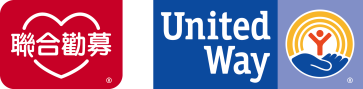 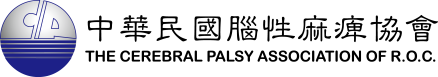 「聽懂生命故事」專題演講 報名表姓名：___________________ □本會會員 連絡電話：_____________________________身分別：□身障者  □身障家庭照顧者  □專業人員_________________ □一般人士E-mail：_____________________________________________________________________通訊地址：___________________________________________________________________ 填妥報名表回傳至E-mail：duckcute75@gmail.com或傳真02-2891-1389，並來電　02-2892-6222分機203林欣如　確認，即完成報名作業。